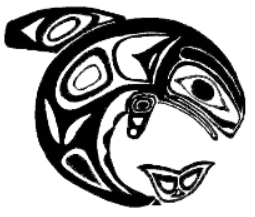 AGENDA: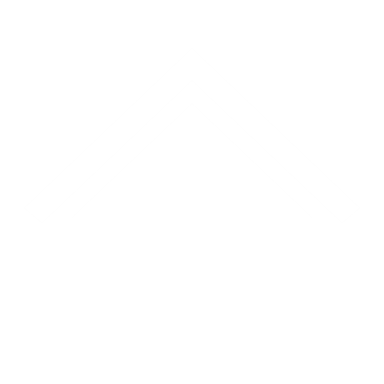 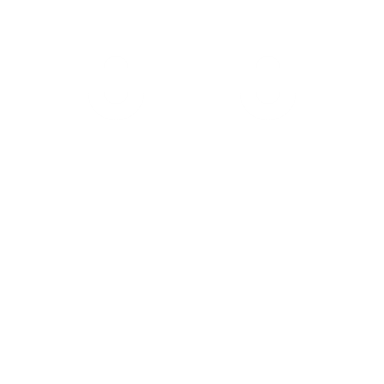 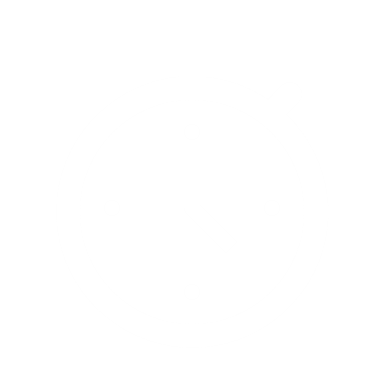 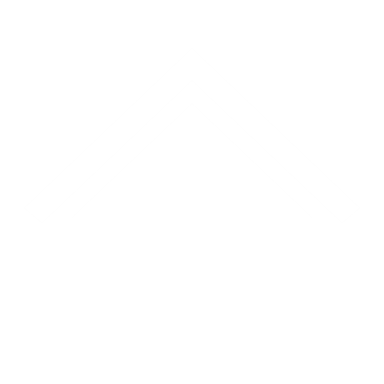 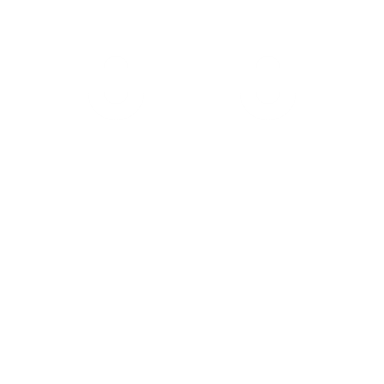 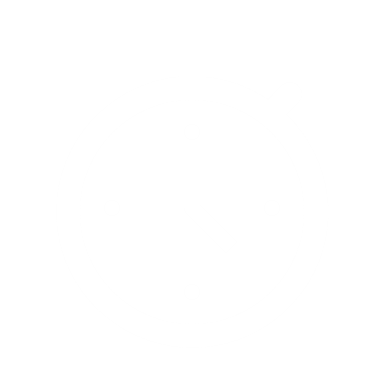 Attendance & Quorum: Proceedings:Meeting called to order at _____ p.m. by _______. Last month's Board Meeting Minutes were approved by _____. Board of Directors Report: (President/Vice President/Treasurer/Secretary)
President, Kevin Staples: (5-10 Min) :Vice President, Kelli Kuharich: (5-10 Min)Raffle Update- Permit Update-.Upcoming 4th of July Parade- Secured Truck and TrailerSecretary, Hillary Woods (5-10 Min)Grants…...Need Financials, and specifics to apply for grants. Need clearly defined goals for the purpose of the grant and responsibilities the team will be committed to. Looking into electronic filing systems for team records, including one drive, Google Docs, Board Effect, & others. Treasurer, VACANT (5-10 Min)  Financial Report / Annual Reports!Annual Reports are done.Dana is assisting during interim.Meet Director, Nissa Dash: (5-10 Min)Ways & Means Coordinator, VACANT: (5-10 Min)- See VP aboveMembership Coordinator, Patty Gonzalez: (5-10 min)Coach(s) Report: 10-15 Min:  KKW Head Coach, Patrick Burda: Update board contacts on webpageBid for Age Groups, results after House of Delegates. Board Round Robin:Teeshirts for next season… Pick a simple color and the brand logo and that’s it. Open Public & Parent Comment Opportunity: Next monthly board meeting Date/Time/Agenda items Proposed:    Adjourned … Attendance and Quorum:Attendance and Quorum:Attendance and Quorum:Attendance and Quorum:Attendance and Quorum:PositionAttendeePresentAbsentOtherPresidentKevin StaplesVice PresidentKelli KuharichTreasurerVACANT------------SecretaryHillary WoodsMeet DirectorNissa DashWays and Means FundraisingVACANT------------MembershipPatty  GonzalezHead Coach Patrick BurdaOther…Quorum - Yes/NoYES